TOQUERVILLE CITY COUNCIL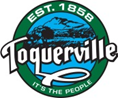 Special Work Meeting MinutesNovember 30, 2020, at 11:00 am212 N. Toquer Blvd, Toquerville UtahPresent: Mayor Lynn Chamberlain; Councilmembers: Keen Ellsworth, Ty Bringhurst, Justin Sip, Gary Chaves, Chuck Williams; Staff: Public Works Director Lance Gubler, Recorder Ruth Evans; Support Staff: Ash Creek Special Services District Representative Mike Chandler, Washington County Water Conservancy Representatives Julie Gillins, Zach Renstrom, Dave Jessop, Brea Thompson. CALL TO ORDER:Mayor Chamberlain called the meeting to order at 11:15 p.m. The invocation was offered by Councilman Sip. BUSINESS:Mayor Chamberlain stated the purpose of the meeting is to discuss the future water and sewer needs of Toquerville City and to coordinate efforts between the City, the Washington County Water Conservancy District, and Ash Creek Special Service District. The Council and Districts discussed the new sewer plant coming to Confluence Park and how to get the treated wastewater pumped back into Toquerville to use as secondary water, water shares available to Toquerville, future water needs and wants of developers, preserving high quality water for culinary use, how many pump stations will be needed, placement of pipelines for future uses, who pays for installing pipelines, and making sure future pipelines and other infrastructure is planned into the design of new development.C.  ADJOURN:Councilman Ty Bringhurst moved to adjourn the Special Work Meeting. Councilman Chuck Williams seconded the motion. Motion unanimously carried, 5-0.  Ty Bringhurst – aye, Keen Ellsworth – aye, Justin Sip – aye, Gary Chaves – aye, Chuck Williams – aye.Mayor Chamberlain adjourned the meeting at 12:13 p.m.___________________________________________		_______________________Mayor – Lynn Chamberlain						Date___________________________________________Attest:  City Recorder – Ruth Evans